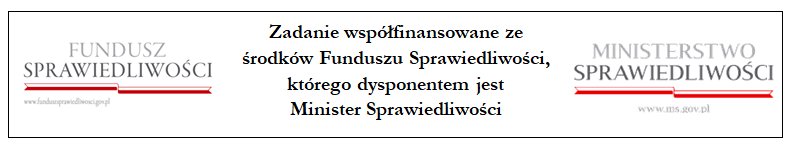 	  	Załącznik nr 1 do zaproszenia do składania ofert / nr 1 do umowyOPIS  TECHNICZNY  PRZEDMIOTU  ZAMÓWIENIAMinimalne wymagania techniczne określone przez Zamawiającego  dla fabrycznie nowego sprzętu ratowniczego Część  nr 1 ......................................................(miejscowość).......................................................................odpis osoby/ osób / uprawnionej /nych / do reprezentowania WykonawcyUwaga: Wykonawca wypełnia kolumnę  nr 3  podając konkretny parametr lub wpisując np. wersję rozwiązania lub wyraz „spełnia” oraz dostarczając wymagane dokumentyZamieszczenie przez wykonawcę parametrów mniej korzystnych od parametrów minimalnych określonych przez zamawiającego, oznaczało będzie, że oferta nie spełnia warunków przedmiotowych postępowania przetargowego. W konsekwencji będzie to skutkowało odrzuceniem złożonej oferty.Wykonawca oświadcza, że podane przez niego w niniejszym załączniku informacje są zgodne z prawdą i że w przypadku wyboru jego oferty poniesie on pełną odpowiedzialność za realizację zamówienia zgodnie z wymienionymi tu warunkami. Zamawiający dopuszcza rozwiązania z lepszymi parametrami, od tych, które określono w powyższej tabeli (w przypadku gdy nie określono, że są to wymagania minimalne).W przypadku zaoferowania rozwiązań równoważnych Wykonawca musi w ofercie przedstawić charakterystykę porównawczą, która będzie zawierała dokładny opis oferowanego towaru, z podaniem jego konfiguracji technicznej lub użytkowej w odniesieniu do wymagań szczegółowych Zamawiającego. Parametry podane muszą być poparte odpowiednimi załącznikami np. informacjami katalogowymi producenta. Druk ten wymaga podpisania przez osobę/osoby uprawnione do podpisywania, jest obowiązkowy do złożenia oferty.Część  nr 2 ......................................................(miejscowość).......................................................................odpis osoby/ osób / uprawnionej /nych / do reprezentowania WykonawcyUwaga: Wykonawca wypełnia kolumnę  nr 3  podając konkretny parametr lub wpisując np. wersję rozwiązania lub wyraz „spełnia” oraz dostarczając wymagane dokumentyZamieszczenie przez wykonawcę parametrów mniej korzystnych od parametrów minimalnych określonych przez zamawiającego, oznaczało będzie, że oferta nie spełnia warunków przedmiotowych postępowania przetargowego. W konsekwencji będzie to skutkowało odrzuceniem złożonej oferty.Wykonawca oświadcza, że podane przez niego w niniejszym załączniku informacje są zgodne z prawdą i że w przypadku wyboru jego oferty poniesie on pełną odpowiedzialność za realizację zamówienia zgodnie z wymienionymi tu warunkami. Zamawiający dopuszcza rozwiązania z lepszymi parametrami, od tych, które określono w powyższej tabeli (w przypadku gdy nie określono, że są to wymagania minimalne).W przypadku zaoferowania rozwiązań równoważnych Wykonawca musi w ofercie przedstawić charakterystykę porównawczą, która będzie zawierała dokładny opis oferowanego towaru, z podaniem jego konfiguracji technicznej lub użytkowej w odniesieniu do wymagań szczegółowych Zamawiającego. Parametry podane muszą być poparte odpowiednimi załącznikami np. informacjami katalogowymi producenta. Druk ten wymaga podpisania przez osobę/osoby uprawnione do podpisywania, jest obowiązkowy do złożenia oferty.Część  nr 3 ......................................................(miejscowość).......................................................................odpis osoby/ osób / uprawnionej /nych / do reprezentowania WykonawcyUwaga: Wykonawca wypełnia kolumnę  nr 3  podając konkretny parametr lub wpisując np. wersję rozwiązania lub wyraz „spełnia” oraz dostarczając wymagane dokumentyZamieszczenie przez wykonawcę parametrów mniej korzystnych od parametrów minimalnych określonych przez zamawiającego, oznaczało będzie, że oferta nie spełnia warunków przedmiotowych postępowania przetargowego. W konsekwencji będzie to skutkowało odrzuceniem złożonej oferty.Wykonawca oświadcza, że podane przez niego w niniejszym załączniku informacje są zgodne z prawdą i że w przypadku wyboru jego oferty poniesie on pełną odpowiedzialność za realizację zamówienia zgodnie z wymienionymi tu warunkami. Zamawiający dopuszcza rozwiązania z lepszymi parametrami, od tych, które określono w powyższej tabeli (w przypadku gdy nie określono, że są to wymagania minimalne).W przypadku zaoferowania rozwiązań równoważnych Wykonawca musi w ofercie przedstawić charakterystykę porównawczą, która będzie zawierała dokładny opis oferowanego towaru, z podaniem jego konfiguracji technicznej lub użytkowej w odniesieniu do wymagań szczegółowych Zamawiającego. Parametry podane muszą być poparte odpowiednimi załącznikami np. informacjami katalogowymi producenta. Druk ten wymaga podpisania przez osobę/osoby uprawnione do podpisywania, jest obowiązkowy do złożenia oferty.Część  nr 4 ......................................................(miejscowość).......................................................................odpis osoby/ osób / uprawnionej /nych / do reprezentowania WykonawcyUwaga: Wykonawca wypełnia kolumnę  nr 3  podając konkretny parametr lub wpisując np. wersję rozwiązania lub wyraz „spełnia” oraz dostarczając wymagane dokumentyZamieszczenie przez wykonawcę parametrów mniej korzystnych od parametrów minimalnych określonych przez zamawiającego, oznaczało będzie, że oferta nie spełnia warunków przedmiotowych postępowania przetargowego. W konsekwencji będzie to skutkowało odrzuceniem złożonej oferty.Wykonawca oświadcza, że podane przez niego w niniejszym załączniku informacje są zgodne z prawdą i że w przypadku wyboru jego oferty poniesie on pełną odpowiedzialność za realizację zamówienia zgodnie z wymienionymi tu warunkami. Zamawiający dopuszcza rozwiązania z lepszymi parametrami, od tych, które określono w powyższej tabeli (w przypadku gdy nie określono, że są to wymagania minimalne).W przypadku zaoferowania rozwiązań równoważnych Wykonawca musi w ofercie przedstawić charakterystykę porównawczą, która będzie zawierała dokładny opis oferowanego towaru, z podaniem jego konfiguracji technicznej lub użytkowej w odniesieniu do wymagań szczegółowych Zamawiającego. Parametry podane muszą być poparte odpowiednimi załącznikami np. informacjami katalogowymi producenta. Druk ten wymaga podpisania przez osobę/osoby uprawnione do podpisywania, jest obowiązkowy do złożenia oferty.Część  nr 5 ......................................................(miejscowość).......................................................................odpis osoby/ osób / uprawnionej /nych / do reprezentowania WykonawcyUwaga: Wykonawca wypełnia kolumnę  nr 3  podając konkretny parametr lub wpisując np. wersję rozwiązania lub wyraz „spełnia” oraz dostarczając wymagane dokumentyZamieszczenie przez wykonawcę parametrów mniej korzystnych od parametrów minimalnych określonych przez zamawiającego, oznaczało będzie, że oferta nie spełnia warunków przedmiotowych postępowania przetargowego. W konsekwencji będzie to skutkowało odrzuceniem złożonej oferty.Wykonawca oświadcza, że podane przez niego w niniejszym załączniku informacje są zgodne z prawdą i że w przypadku wyboru jego oferty poniesie on pełną odpowiedzialność za realizację zamówienia zgodnie z wymienionymi tu warunkami. Zamawiający dopuszcza rozwiązania z lepszymi parametrami, od tych, które określono w powyższej tabeli (w przypadku gdy nie określono, że są to wymagania minimalne).W przypadku zaoferowania rozwiązań równoważnych Wykonawca musi w ofercie przedstawić charakterystykę porównawczą, która będzie zawierała dokładny opis oferowanego towaru, z podaniem jego konfiguracji technicznej lub użytkowej w odniesieniu do wymagań szczegółowych Zamawiającego. Parametry podane muszą być poparte odpowiednimi załącznikami np. informacjami katalogowymi producenta. Druk ten wymaga podpisania przez osobę/osoby uprawnione do podpisywania, jest obowiązkowy do złożenia oferty.Część  nr 6 ......................................................(miejscowość).......................................................................odpis osoby/ osób / uprawnionej /nych / do reprezentowania WykonawcyUwaga: Wykonawca wypełnia kolumnę  nr 3  podając konkretny parametr lub wpisując np. wersję rozwiązania lub wyraz „spełnia” oraz dostarczając wymagane dokumentyZamieszczenie przez wykonawcę parametrów mniej korzystnych od parametrów minimalnych określonych przez zamawiającego, oznaczało będzie, że oferta nie spełnia warunków przedmiotowych postępowania przetargowego. W konsekwencji będzie to skutkowało odrzuceniem złożonej oferty.Wykonawca oświadcza, że podane przez niego w niniejszym załączniku informacje są zgodne z prawdą i że w przypadku wyboru jego oferty poniesie on pełną odpowiedzialność za realizację zamówienia zgodnie z wymienionymi tu warunkami. Zamawiający dopuszcza rozwiązania z lepszymi parametrami, od tych, które określono w powyższej tabeli (w przypadku gdy nie określono, że są to wymagania minimalne).W przypadku zaoferowania rozwiązań równoważnych Wykonawca musi w ofercie przedstawić charakterystykę porównawczą, która będzie zawierała dokładny opis oferowanego towaru, z podaniem jego konfiguracji technicznej lub użytkowej w odniesieniu do wymagań szczegółowych Zamawiającego. Parametry podane muszą być poparte odpowiednimi załącznikami np. informacjami katalogowymi producenta. Druk ten wymaga podpisania przez osobę/osoby uprawnione do podpisywania, jest obowiązkowy do złożenia oferty.Część  nr 7 ......................................................(miejscowość).......................................................................odpis osoby/ osób / uprawnionej /nych / do reprezentowania WykonawcyUwaga: Wykonawca wypełnia kolumnę  nr 3  podając konkretny parametr lub wpisując np. wersję rozwiązania lub wyraz „spełnia” oraz dostarczając wymagane dokumentyZamieszczenie przez wykonawcę parametrów mniej korzystnych od parametrów minimalnych określonych przez zamawiającego, oznaczało będzie, że oferta nie spełnia warunków przedmiotowych postępowania przetargowego. W konsekwencji będzie to skutkowało odrzuceniem złożonej oferty.Wykonawca oświadcza, że podane przez niego w niniejszym załączniku informacje są zgodne z prawdą i że w przypadku wyboru jego oferty poniesie on pełną odpowiedzialność za realizację zamówienia zgodnie z wymienionymi tu warunkami. Zamawiający dopuszcza rozwiązania z lepszymi parametrami, od tych, które określono w powyższej tabeli (w przypadku gdy nie określono, że są to wymagania minimalne).W przypadku zaoferowania rozwiązań równoważnych Wykonawca musi w ofercie przedstawić charakterystykę porównawczą, która będzie zawierała dokładny opis oferowanego towaru, z podaniem jego konfiguracji technicznej lub użytkowej w odniesieniu do wymagań szczegółowych Zamawiającego. Parametry podane muszą być poparte odpowiednimi załącznikami np. informacjami katalogowymi producenta. Druk ten wymaga podpisania przez osobę/osoby uprawnione do podpisywania, jest obowiązkowy do złożenia oferty.Lp.Pilarka do drewna – 10 sztuk (Wypełnia Wykonawcapodając proponowane rozwiązania i/lub parametry techniczne i/lub potwierdzając spełnienie wymagań kolumny nr 2)Typ:Model:Producent:Typ:Model:Producent:Typ:Model:Producent:1Piła spalinowa STIHL DANE TECHNICZNE
Moc kW/KM 2,2/3,0
Pojemność skokowa cm³ 45,6
Ciężar kg 1) 4,9
Stosunek ciężaru do mocy kg/kW 2,2
Wartość drgań uchwyt przedni/tylny m/s² 2) 3,9/3,9
Poziom ciśnienia akustycznego dB(A) 102
Poziom mocy akustycznej dB(A) 3) 1122Gwarancja …………………….. miesięcy xLp.Parawan do osłony miejsca wypadku i zasłaniania ofiar wypadków  – 4 sztuki sztuk (Wypełnia Wykonawcapodając proponowane rozwiązania i/lub parametry techniczne i/lub potwierdzając spełnienie wymagań kolumny nr 2)Typ:Model:Producent:Typ:Model:Producent:Typ:Model:Producent:1Parawan służy do osłony miejsc wypadków, chroniąc tym samym prywatność osób rannych i zabitych.
CECHY PRODUKTU:
* Szybkie i łatwe rozkładanie
* Stelaż - kompozyt
* Wodoodporność [mm]: 5000
* Cztery segmenty
* Wymiary segmentu: 1,60 m x 1,60 m lub 1,80 x 1,80 m
* Waga:
- 1,60 x 1,60 m - 8,95 kg
- 1,80 x 1,80 m - 9,75 kg
z taśmami odblaskowymi
- 1,60 x 1,60 m - 10,00 kg
- 1,80 x 1,80 m - 11,55 kg
* Wymiary po spakowaniu [cm] : 20 x 20 x 120 / 22 x 22 x 130 
* W opcji z taśmami odblaskowymi (opcja płatna) lub bez2Gwarancja …………………….. miesięcy xLp.Automatyczny defibrylator zewnętrzny (AED)– 2 sztuki  sztuk (Wypełnia Wykonawcapodając proponowane rozwiązania i/lub parametry techniczne i/lub potwierdzając spełnienie wymagań kolumny nr 2)Typ:Model:Producent:Typ:Model:Producent:Typ:Model:Producent:1Zoll AED Plus:
- półautomatyczny defibrylator AED
- w pełni wyposażony 
- z funkcją doradcy RKO (mierzy tempo oraz głębokości ucisków klatki piersiowej)
- z elektrodami CPR-D Padz z czujnikiem siły nacisku
- możliwość podłączenia elektrod pediatrycznych
2Gwarancja i serwis - 7 lat gwarancji na defibrylator
- okres trwałości elektrod i baterii 5 lat
- w zestawie 1 rok usługi serwisowej "Standard Service" gratisLp.Zabezpieczenie poduszki powietrznej kierowcy i pasażera  – 3 sztuki sztuk (Wypełnia Wykonawcapodając proponowane rozwiązania i/lub parametry techniczne i/lub potwierdzając spełnienie wymagań kolumny nr 2)Typ:Model:Producent:Typ:Model:Producent:Typ:Model:Producent:1System zabezpieczający na Poduszkę Powietrzną dla Kierowcy i pasażera.
Urządzenie zostało zaprojektowane w celu zabezpieczenia przed niekontrolowanym wybuchem poduszki powietrznej kierowcy, która nie eksplodowała w momencie wypadku drogowego. Produkt składa się z okrągłej  tarczy zabezpieczającej i systemu zszytych ze sobą taśm, głównej taśmy
zaciskającej oraz klamr.
W zestawie 3 zabezpieczenia na poduszkę powietrzną o wymiarach:35-39 cm
40-45 cm
43-50 cm
Specyfikacja techniczna:
Pięciowarstwowy materiał Complan
Impregnowane taśmy poliestrowe
Klamry zabezpieczające
Torba transportowa2Gwarancja …………………….. miesięcy xLp.Zestaw uniwersalny podpór i klinów do stabilizacji  pojazdów – 3 sztuki sztuk (Wypełnia Wykonawcapodając proponowane rozwiązania i/lub parametry techniczne i/lub potwierdzając spełnienie wymagań kolumny nr 2)Typ:Model:Producent:Typ:Model:Producent:Typ:Model:Producent:1Kliny i blokady stabilizujące Zestaw A
Skład zestawu:
. 2x klin schodkowy, 6,3 kg (150.563.060)
. 2x mały klin, 0,5 kg (150.563.049)
. 2x duży klin, 1,0 kg (150.563.050)
Właściwości
. Bezpieczne dla środowiska naturalnego
- Wykonane z polietylenu pochodzącego z recyklingu
- W 100% zdatne do ponownego użycia
. Dłuższy okres eksploatacji od drewna; praktycznie niezniszczalne dzięki formowaniu jednoczęściowemu
. Materiał niechłonny; całkowita odporność na wodę i oleje
. Możliwość układania w stos; antypoślizgowa i wyjątkowa konstrukcja powierzchni profilu
. Wyjątkowa przyczepność dzięki elastyczności materiału pod ładunkiem
. Możliwość stosowania wyższego nacisku powierzchniowego; zapewnia wsparcie
100 kg/cm2 we wszystkich kierunkach
. Niska waga; unoszą się na wodzie
. Bezpieczeństwo; nie tworzą drzazg2Gwarancja …………………….. miesięcy xLp.Nóż do pasów bezpieczeństwa – 36 sztuk (Wypełnia Wykonawcapodając proponowane rozwiązania i/lub parametry techniczne i/lub potwierdzając spełnienie wymagań kolumny nr 2)Typ:Model:Producent:Typ:Model:Producent:Typ:Model:Producent:1Służący do szybkiego przecinania pasów bezpieczeństwa stosowanych w pojazdach.2Gwarancja …………………….. miesięcy xLp.Przenośny zestaw oświetleniowy – 7 sztuk (Wypełnia Wykonawcapodając proponowane rozwiązania i/lub parametry techniczne i/lub potwierdzając spełnienie wymagań kolumny nr 2)Typ:Model:Producent:Typ:Model:Producent:Typ:Model:Producent:1Najaśnica SINGLE - zasilana akumulatorowo z jedną głowicą 6000 lm
Szczegóły : 
Systemy są wodoodporne, całość umieszczona w wytrzymałych walizkach,
wyposażonych w kółka oraz uchwyty ułatwiające transport. Całość kompaktowo
mieści się we wnętrzu skrzyni
Wodoodporność: IP66
Czas ładowania: 7h
Moc światła: 5000 lm, tryb boost 6000 lm
Obrotowa główka: 360o poziom, 180o pion
Praca w pionie i poziomie: 
Tryby pracy: 5: boost, 100%, 75%, 50%, migający
Waga: 25,2 kg
Wskaźnik poziomu baterii: 
Wymiary: 61,3 x 46 x 23 cm
Zasilanie: 230V AC, akumulator kwasowy 12V 35 Ah
Źródło światła: 24 x Samsung 3535 LED2Gwarancja …………………….. miesięcy x